Use the points on the graph to create a table of values.  Then find the variable expression for the pattern.  (Remember finding the first difference might be a big help for you.)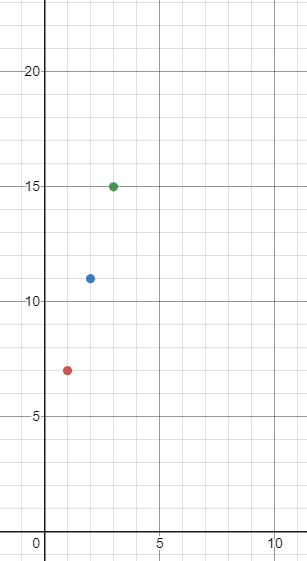 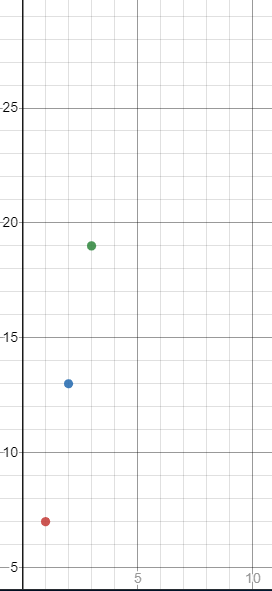 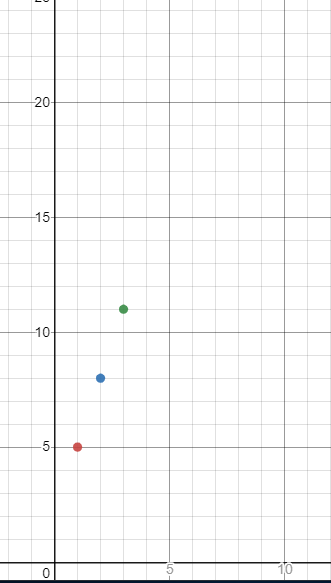 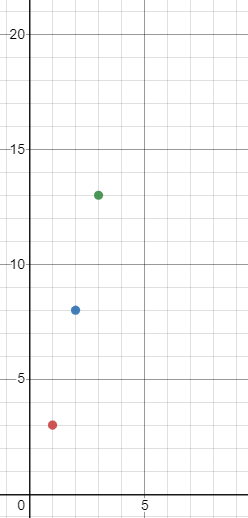 